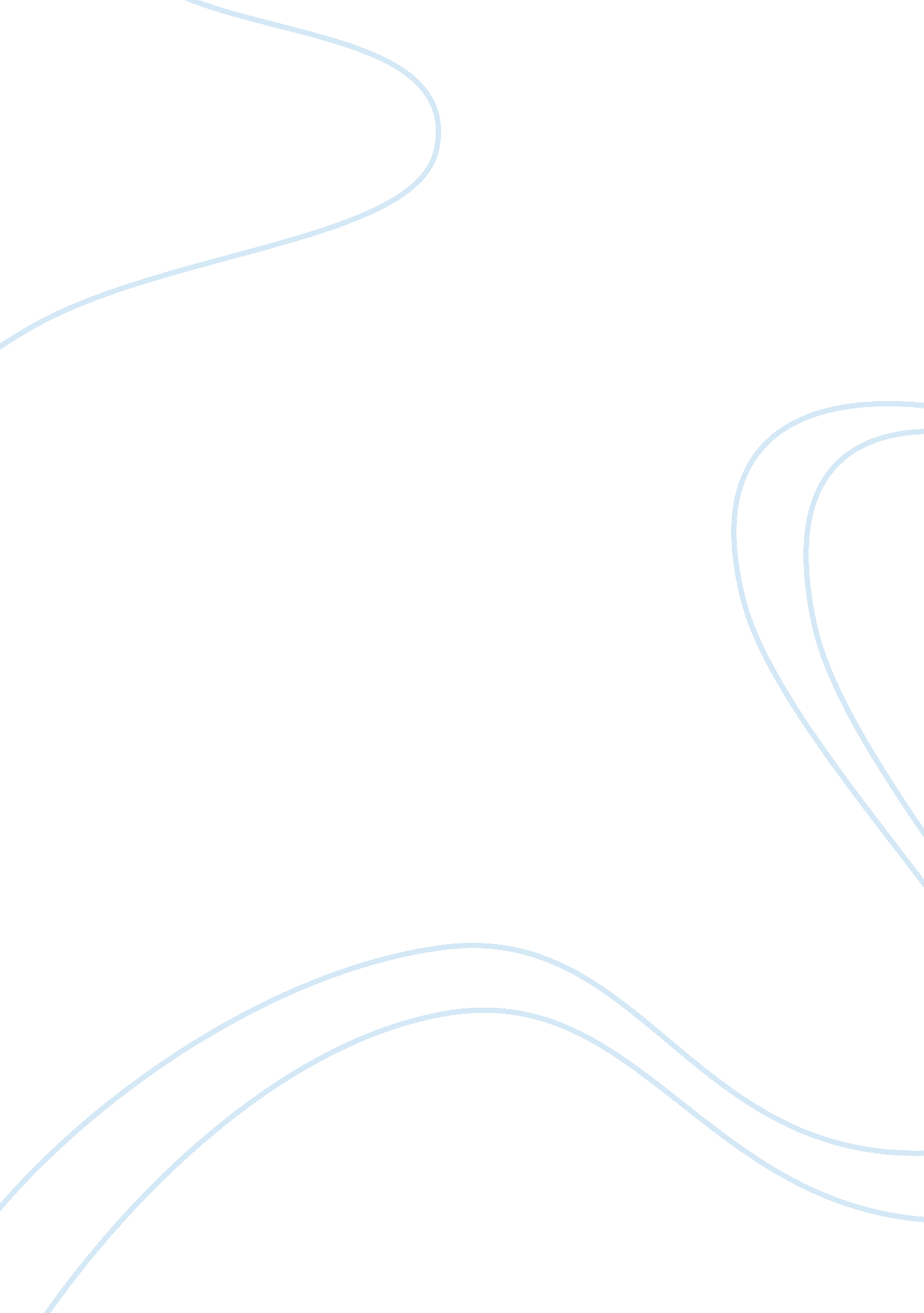 Unemployment inflation and gdp in the us economics essayFinance, Financial Analysis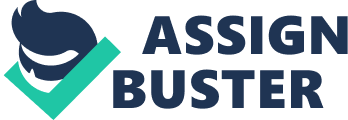 \n[toc title="Table of Contents"]\n \n \t Families \n \t Investors \n \t Policy Makers \n \n[/toc]\n \n Three cardinal elements qualify the growing of an economic system. They include rate of unemployment, rising prices and assorted figures that define the Gross Domestic Product ( GDP ) . A reappraisal of these issues is indispensable in order to give the reader some good apprehension of economic growing. Harmonizing to the Bureau of Statistics, unemployment rate in the United States seems to lifting somewhat than expected. The agency maintains that 8. 8 % of grownup work forces and 7. 9 % of their female opposite numbers autumn under the unemployed class. In add-on, the rate of rising prices as indicated by latest study from the agency seems to on the rise. This has resulted in the overall addition of consumer monetary value index by up to 1. 6 % before any signifier of seasonal accommodation. Finally figures from the Bureau of economic analysis indicate that the GDP for the 4th one-fourth of 2010 rose by 3. 2 % . This is largely attributed to high demand of labour and additions in belongings monetary values. This information is indispensable forfamily, investors and policy shapers towards the growing and development of the economic system. Families Inflation is the most pertinent issue that affects many families in the United States. Phil 's Stock World ( 2011 ) on his remark in the double authorization morass asserts that, harmonizing to informations from assorted transcripts, the Federal Reserve is still unconcerned about rising prices, in malice of important grounds to the contrary. In fact, the Fed is so unconcerned about rising prices that, it needed to advert `` rising prices '' 49 times in its study. Phil et Al ( 2011 ) goes on to add that, due to the merely passed planetary economical crisis, families should non anticipate a speedy reprieve. In fact the Fed expects the idle rate to stay `` elevated '' at the terminal of 2012 ; even though it claimed a lifting existent GDP might easy cut down unemployment. A study conducted on 60000 families indicates that rising prices does non offer any signifier of alteration aimed at change by reversaling the downward tendency in unemployment degrees. Morgan Stanley is of the position that although employment was reported to hold fallen by 622000, this information is still nonmeaningful. No uncertainty, monetary values of natural stuffs have risen. There are some basic grounds for this upward tendency. The planetary growing phenomenon is partially to fault. Increased demand from China, India, and Africa among others will set upward force per unit area on trade good monetary values. It is overriding to observe that trade good monetary values are besides a map of involvement rates. Low involvement rates cause a comparative addition in the value of low ended merchandises ( due to take down discounting ) , making less incentive for extraction, and cut downing the cost of keeping stock lists ( Phil et al 2011 ) . Investors Inflation influences investor 's determinations in more luxuriant ways as compared to families. With an addition in inflationary force per unit area, involvement rates will be high and hence decrease in investing. Phil et Al ( 2011 ) notes that, sing the relentless travel up in stocks, `` Our market marks, breakout two degrees, and major jailbreak degrees are supplying more bullish fuel to our market thesis. '' He further points out that, the U. S. bond markets were responding to inflationary concerns, ensuing in Treasury- bond outputs lifting and bond monetary values falling. Phil et al farther argues that, `` It all comes back to rising prices. The Fed merely does n't believe it exists or, if it does, believes it wo n't last. It ca n't reallyA lose. The Fed can merely be incorrect this meeting and so make nil and delay until following meeting and so 'reevaluate. ' Morgan et al 2011, in contrast argues that harmonizing to the FOMC proceedingss, `` many participants expect that, with important slack in resource markets and longer-term rising prices outlooks stable, steps of nucleus rising prices would stay near to current degrees in coming quarters '' . This means that rising prices is likely to impact investors ' determinations particularly in relation to short term investings. Policy Makers The policy shapers play a major function in the running of the economic system. Morgan et Al reiterates that with the strong economic recoil, policy-makers are now following a somewhat anti-cyclical stance. The primary balance ( runing gross less entire outgo ) is expected to travel from a shortage of 0. 3 % of GDP in F2010 to a excess of 0. 3 % in F2011. Meanwhile, the overall budget balance ( which takes into history particular transportations, top-ups and net investing returns part ) is expected to travel from a shortage of 0. 1 % of GDP in F2010 to a excess of 0. 03 % in 2011. Specifically, the swing from a little shortage place to a more or less balanced budget is chiefly due to the addition in particular transportations being offset by cutbacks in development outgo. In add-on to that in order to hike g. d. p the Fed has a figure of tools ( such as contrary rest and clip sedimentations for depositary establishments ) to take militias from the banking system when appropriate. However, a crisp tightening in pecuniary policy is improbable. The Fed will finally hold to take the pes off the gas pedal ( non needfully `` hitting the brakes '' ) as a `` standardization '' of pecuniary policy. Removing the conditional committedness to maintain short-run involvement rates near nothing for `` an drawn-out period '' will depend on a alteration in the Fed 's declared conditions: low rates of resource use ( equivalently, an elevated unemployment rate ) ; a low implicit in tendency in rising prices ; and well-anchored rising prices outlooks ( Morgan et al 2011 ) . 